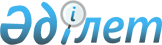 О ходе работы по распространению на единую таможенную территорию Таможенного союза специальных защитных и антидемпинговых мер, действующих в государствах-членах Таможенного союза по отношению к третьим странам
					
			Утративший силу
			
			
		
					Решение Комиссии таможенного союза от 7 апреля 2011 года № 598. Утратило силу решением Коллегии Евразийской экономической комиссии от 20 ноября 2018 года № 186.
      Сноска. Утратило силу решением Коллегии Евразийской экономической комиссии от 20.11.2018 № 186 (вступает в силу по истечении 30 календарных дней с даты его официального опубликования).
      Комиссия Таможенного союза решила:
      Принять к сведению информацию руководителя экспертной группы по направлению "Специальные защитные, антидемпинговые и компенсационные меры" В.Е. Ильичева о ходе работы по распространению на единую таможенную территорию Таможенного союза специальных защитных и антидемпинговых мер, действующих в государствах-членах Таможенного союза по отношению к третьим странам.
      Комитету по вопросам регулирования внешней торговли рассмотреть результаты пересмотров национальных мер иконсультаций с иностранными государствами и внести на очередное заседание Комиссии Таможенного союза предложения о распространении на единую таможенную территорию Таможенного союза специальных защитных и антидемпинговых мер, действующих в государствах – членах Таможенного союза по отношению к третьим странам.
      Члены Комиссии Таможенного союза:
					© 2012. РГП на ПХВ «Институт законодательства и правовой информации Республики Казахстан» Министерства юстиции Республики Казахстан
				
От Республики
Беларусь
От Республики
Казахстан
От Российской
Федерации
С. Румас
У. Шукеев
И. Шувалов